SOPS® Workplace Safety Supplemental Item Set for the SOPS Nursing Home Survey 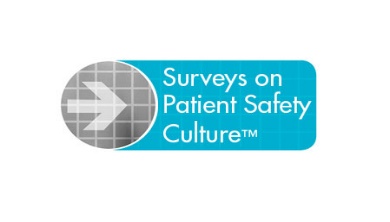 Language: SpanishPurpose: This supplemental item set was designed for use with the core SOPS® Nursing Home Survey to help nursing homes assess the extent to which their organization’s culture supports workplace safety for staff.Placement: This supplemental item set should be added to the end of the SOPS Nursing Home Survey, after Section E: Overall Ratings, just before the Background Questions section. Be sure to include the introductory text and subheadings. Add the SOPS Nursing Home Survey Background Questions after the Workplace Safety Background Questions (Job Satisfaction and Intent To Leave).Composite Measures: A composite measure is a grouping of two or more survey items that assess the same area of workplace safety culture. The composite measures in this supplemental item set are listed below along with the internal consistency reliability scores (Cronbach’s alpha).Protection From Workplace Hazards (4 items) (Cronbach’s alpha = 0.84)Moving, Transferring, or Lifting Residents (3 items) (Cronbach’s alpha = 0.84)Addressing Inappropriate Resident Behavior Toward Staff (3 items) (Cronbach’s alpha = 0.90)Interactions Among Staff (2 items) (Cronbach’s alpha = 0.82)Supervisor Support for Workplace Safety (3 items) (Cronbach’s alpha = 0.93)Management Support for Workplace Safety (3 items) (Cronbach’s alpha = 0.94)Additional Measures: Other measures assess:Workplace Safety and Reporting (1 item).Work Stress/Burnout (1 item).Overall Rating on Workplace Safety for Staff (1 item).Background Questions (2 items):Job SatisfactionIntent To LeaveAdministration Instructions: To submit data from this supplemental item set to the AHRQ SOPS Nursing Home Survey Database, and to enable comparisons to the Database, administer the supplemental item set in its entirety without modifications or deletions: No changes to any of the survey item text and response options No reordering of survey items Calculating Results: When calculating percent positive scores for Work Stress/Burnout, please note the following:Positive response on Work Stress/Burnout, in other words “Experiencing no symptoms of burnout,” is calculated by combining the percentages of response to the first two responses:1: “I have no symptoms of burnout” and 2: “I am under stress, and don’t always have as much energy as I did, but I don’t feel burned out.”For an example of how to represent results for Work Stress/Burnout, refer to the Pilot Study Results From the AHRQ SOPS Workplace Safety Supplemental Item Set for Nursing Homes.For more information on analyzing data and calculating results, please refer to Chapter 6 in the AHRQ Nursing Home Survey on Patient Safety Culture: User’s Guide. Additionally, the Data Entry and Analysis Tool for the Workplace Safety Supplemental Item Set for nursing homes can be used to calculate results. To request this tool, email DatabasesOnSafetyCulture@westat.com.For assistance with this supplemental item set, contact the SOPS Help Line at 1-888-324-9749 or SafetyCultureSurveys@westat.com.Last updated: January 2023Las siguientes preguntas son acerca de la seguridad en el lugar de trabajo para el personal en su asilo de ancianos. Si alguna pregunta no corresponde a su situación o si no sabe la respuesta, por favor, marque la casilla “No aplica o no sabe.”¿Qué tan de acuerdo o en desacuerdo está usted con las siguientes afirmaciones acerca de su asilo de ancianos?¿Con qué frecuencia suceden las siguientes cosas en su área/unidad de trabajo?El comportamiento inapropiado por parte de los residentes hacia al personal incluye:Contacto físico inapropiado con el personal, tal como si un residente muerde, escupe, rasguña, golpea, patea, manosea o tiene otro tipo de contacto físico no deseado con el personal. Comunicación verbal inapropiada con el personal, tal como si un residente grita, usa palabras ofensivas, abusa, amenaza o acosa al personal.¿Qué tan de acuerdo o en desacuerdo está usted con las siguientes afirmaciones acerca de su asilo de ancianos?¿Con qué frecuencia suceden las siguientes cosas en su asilo de ancianos?¿Qué tan de acuerdo o en desacuerdo está usted con las siguientes afirmaciones acerca de su supervisor?¿Qué tan de acuerdo o en desacuerdo está usted con las siguientes afirmaciones acerca de la administración en su asilo de ancianos?¿Qué tan de acuerdo o en desacuerdo está usted con la siguiente afirmación acerca de su asilo de ancianos?Usando su propia definición de “desgaste profesional/agotamiento” o “burnout”, por favor, seleccione una de las respuestas a continuación: 1  No tengo síntomas de desgaste profesional/agotamiento 2  Siento estrés y no siempre tengo la energía que solía tener, pero no me siento desgastado/agotado. 3  Me estoy comenzando a desgastar/agotar y tengo uno o más síntomas de desgaste profesional/agotamiento, p. ej. agotamiento emocional. 4  Los síntomas de desgaste/agotamiento que estoy sintiendo no desaparecen. Pienso mucho en las frustraciones del trabajo.* 5  Me siento completamente desgastado/agotado. Siento que a este punto necesito buscar ayuda.*	* Si indicó que tiene síntomas de desgaste/agotamiento o se siente completamente desgastado/agotado, considere buscar ayuda [p. ej. de su seguro médico o del plan de asistencia para empleados (EAP)]. ¿Cómo calificaría usted la seguridad del personal en el lugar de trabajo en su asilo de ancianos? En general, ¿qué tan satisfecho se siente usted con su trabajo?  1 Muy insatisfecho 2 Insatisfecho 3 Ni satisfecho ni insatisfecho 4 Satisfecho 5 Muy satisfecho¿Está usted pensando dejar su asilo de ancianos antes de un año? Si su respuesta es sí, ¿por qué?  1 No 2 Sí. Me voy a jubilar 3 Sí. Para empezar otro empleo en el campo de la salud 4 Sí. Para empezar otro empleo fuera del campo de la salud 5 Sí. Otra razónSeguridad en el lugar de trabajo Sección A: Protección de riesgos en el lugar de trabajoMuy 
en desacuerdo 
En desacuerdo
Ni de acuerdo ni en desacuerdoDe acuerdo
Muy de 
acuerdo 
No aplica o no sabe
Hay buenos procedimientos para proteger al personal de enfermedades contagiosas, líquidos corporales o materiales peligrosos	 1 2 3 4 5 9Al personal se le da el equipo de protección individual apropiado (PPE)	 1 2 3 4 5 9El personal usa el PPE 
apropiadamente	 1 2 3 4 5 9El personal se limpia las manos antes y después de ayudar a los residentes con su cuidado personal	 1 2 3 4 5 9Sección B: Mover, trasladar o levantar a los residentesNunca
Rara vez
Algunas veces La mayoría del tiempo
Siempre
No aplica o no sabeLos equipos o aparatos de asistencia están disponibles cuando se necesitan para ayudar a mover, trasladar o levantar a los residentes	 1 2 3 4 5 9Los equipos y aparatos de asistencia funcionan sin problemas cuando se necesitan para ayudar a mover, trasladar o levantar a los residentes	 1 2 3 4 5 9El personal usa los equipos o aparatos de asistencia cuando se necesitan para ayudar a mover, trasladar o levantar a los residentes	 1 2 3 4 5 9Sección C: Manejar el comportamiento inapropiado por parte de los residentes hacia el personalMuy  
en desacuerdo
En desacuerdo
Ni de acuerdo ni en desacuerdo De acuerdo
Muy de 
acuerdo
No aplica o no sabeEl personal está capacitado para identificar situaciones que podrían ocasionar comportamiento inapropiado por parte de los residentes hacia el personal 	 1 2 3 4 5 9El personal está capacitado para calmar o tranquilizar situaciones en las que los residentes están alterados o molestos 	 1 2 3 4 5 9Hay buenos procedimientos para proteger al personal del comportamiento inapropiado por parte de los residentes.	 1 2 3 4 5 9Sección D: Interacciones entre el personalNunca
Rara vez
Algunas vecesLa mayoría del tiempo
Siempre
No aplica o no sabeEl personal es descortés (mal educado) con otros miembros del personal en este asilo de ancianos	 1 2 3 4 5 9El personal intimida a otros miembros del personal en este asilo de ancianos	 1 2 3 4 5 9Sección E: Apoyo de la administración del hospital para la seguridad en el lugar de trabajo Muy
 en desacuerdo
En desacuerdo
Ni de acuerdo ni en desacuerdo  De acuerdo
Muy de 
acuerdo
No aplica o no sabeMi supervisor anima al personal a informar cuando algo les preocupa acerca de la seguridad en el lugar de trabajo	 1 2 3 4 5 9Mi supervisor escucha ideas y sugerencias del personal acerca de la seguridad en el lugar de trabajo	 1 2 3 4 5 9Se puede confiar en que mi supervisor hará lo correcto para mantener seguro al personal	 1 2 3 4 5 9Sección F: Apoyo de la administración para la seguridad en el lugar de trabajoMuy 
 en desacuerdo 
En desacuerdo
Ni de acuerdo ni en desacuerdoDe acuerdo
Muy de 
acuerdo 
No aplica o no sabeLas acciones de la administración demuestran que la seguridad del personal es una máxima prioridad	 1 2 3 4 5 9La administración proporciona los recursos adecuados para garantizar la seguridad del personal	 1 2 3 4 5 9La administración toma medidas cuando el personal informa sobre algo que les preocupa acerca de la seguridad en el lugar de trabajo	 1 2 3 4 5 9Sección G: Reportes sobre la seguridad en el lugar de trabajoMuy 
en desacuerdo 
En desacuerdo
Ni de acuerdoni en desacuerdoDe acuerdo
Muy de 
acuerdo 
No aplica o no sabeEl personal puede reportar algo que les preocupa acerca de la seguridad en el lugar de trabajo sin tener miedo a consecuencias negativas	 1 2 3 4 5 9Sección H: Estrés y desgaste profesional/agotamiento por el trabajoSección I: Calificación general de la seguridad del personal en el lugar de trabajoMala▼Regular▼Buena▼Muy Buena▼Excelente▼ 1 2 3 4 5Información general